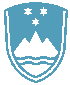 POROČILO O REDNEM INŠPEKCIJSKEM PREGLEDU NAPRAVE, KI LAHKO POVZROČIONESNAŽEVANJE OKOLJA VEČJEGA OBSEGAZavezanec: Farme Ihan - MPR d.o.o.Naprava / lokacija: Cesta Leona Dobrotinška 15, 3230 ŠentjurDatum pregleda: 3.9.2019Okoljevarstveno dovoljenje (OVD) številka: 35407-140/2006-9 z dne 8.4.2019Usklajenost z OVD:NE (navedi):· nepravilno odvajanje odpadnih vod, ki nastajajo pri pranju tovornih vozil za prevoz živali in mesa· neustrezen načrt gospodarjenja z odpadkiIzrečeni ukrepi za odpravo ugotovljenih nepravilnosti.Zaključki / naslednje aktivnosti:Naslednji redni inšpekcijski pregled bo opravljen po pretečenem roku izrečenih ukrepov.